Wake County Public School SystemSocial Studies BenchmarkGrade 8Units 7 – 9Grade 8 Benchmark: Units 7 - 9								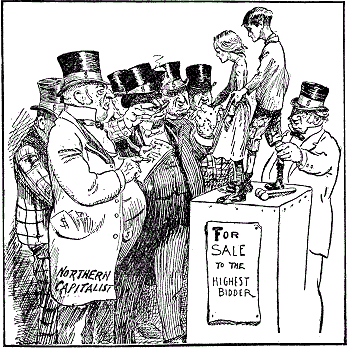 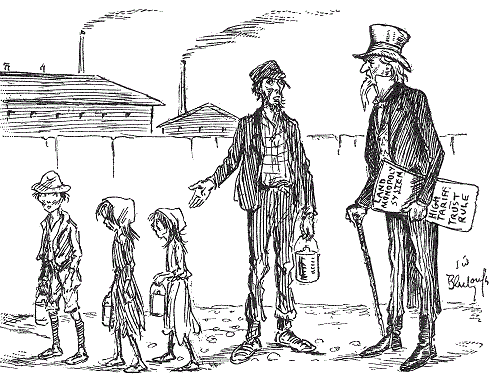 What is the message from the cartoon (featuring a father and his three children) on the left? Children went to work because they wanted a job.Children went to work because they hated school.Children went to work to make their parents rich.Children went to work to help their family survive.What is the message from the cartoon on the right?Children were treated similar to slaves.Children were not needed to work in the factories.Children had more rights than slaves.Children had more power than most workers.What can these cartoons tell the reader about child labor?Children liked working in the factories.Children were not needed to work in factories.Children made up a significant part of the workforce.Children made it harder for factories to run.Who does the man with the cane, in the cartoon on the left, represent?A grandfatherA concerned citizenThe government The police What event occurred that caused the President to finally take action against Spain?Destruction of a battleshipTerrible conditions in CubaBeginning of World War I Blockade of Havana HarborWhat was the United States demanding from Spain?Give Spain full use of Cuba’s harbor.Give Cuba its freedom from Spain.Give the United States independence from Cuba.Give Cuba the full use of Spain’s navy.How was the United States going to help Cuba?Use the Harbor of Havana for commerce.Use the US military to help keep them free.Take total control of the Cuban government.Take Spain’s naval and armed forces apart.Which of the following is the best definition of “abhorrent “as it is used in the first line of the text?HopefulFearfulQuestionable RepulsiveBased on the excerpt, what was the purpose of the specified act?To mark an extraordinary anomaly to ever arise in the Legislature and base all future laws on the Declaration of Independence.To prohibit the immigration of Chinese laborers to the United States for the next ten years and punish shipmasters who allow their passage.To prevent the immigration of shipmasters from the United States to China in response to harsh restrictions and penalties.To guarantee liberty and equality to all men, without distinction of race or color, as soon as they become American citizens.According to Gordon-Cumming, why did the legislature enact a law prohibiting Chinese immigration?Out of response to constant complaints from other people living in California.Out of fear that many jobs would be shipped to other countries, like China.Out of concern for the immigrant population that was rising at a high rate.Out of laziness and a lack of desire to properly handle immigration concerns. Why does the author call the new law “utterly un-American”?She does not think that the law shares the same ideals of liberty and equality outlined in the Declaration of Independence.She does not understand why the Legislature did not respond to the demands of the citizens it was created to represent.She does not think it is fair for shipmasters to be punished for bringing immigrants to the American ports.She does not think it is very “American” to enact specific laws that will only be valid for ten years following their creation.What is the purpose of pointing out that opponents to Chinese immigration were the “low Irish in California”?To remind the reader that Americans from both coasts were opposed to Chinese immigration.To remind the reader that many of the opponents also immigrated to the United States at one point in time.To remind the reader of the tensions that existed between citizens of Irish and Chinese backgrounds.To remind the reader of the diversity of citizens living in California at the time the Act was passed.Based on her tone of disgust and frustration about the “un-American” nature of the law, which other historical movement might the author consider to be “un-American”?Women’s suffrage (right to vote)SlaveryCivil RightsAll of the aboveThe act referred to in the above excerpt also included the “Section 6 exempt status for teachers, students, merchants, and travelers” allowing people in these classes to enter the United States with the proper documentation.   What does this exemption imply about American values at the time of its enactment?Vacation and travel were highly valued by those in the Legislature.Law makers valued immigrants, as long as they were not educated or wealthy.Education and economic activity motivated legislation at the time.Hard work and perseverance were held in high regard by all citizens.According to Wilson, why did the United States enter WWI?To secure life and freedom for all of the people in the world.To secure life and freedom for all of the people in Europe.To secure life and freedom for all of the people in the United States.To secure life and freedom for all of the people in the military.Which phrase from Wilson’s speech best supports the creation on the League of Nations?“The program of the world's peace, therefore, is our program.”“All the peoples of the world are in effect partners in this interest.”“Violations of right had occurred which touched us to the quick.”“We all respect and share these aspirations and desires.”According to Cabot Lodge, what is the best way for the US to ensure world peace?By establishing a monopoly of idealism.By blocking the desires of the murky covenant. By focusing on solving its own problems first.By respecting the desires of other nations.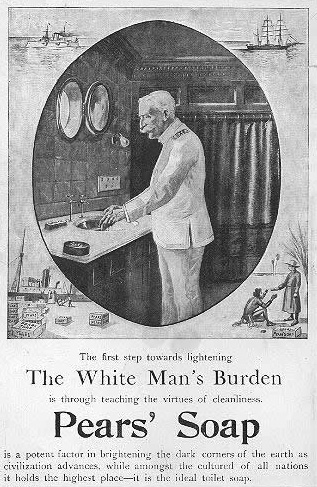 Both the advertisement and the poem express the prevailing attitude in 1899 thatit was the responsibility of Americans and the British to “civilize” native peoples.it was the right of Americans and the British to take what they needed from the rest of the world. it was the right of Americans and the British to use native peoples as slaves.it was the responsibility of Americans and the British to oppose their governments’ treatment of native peoples.Both the advertisement and the poem are examples of anti-semitism, the belief in the inferiority of the Jews.racism, the belief in the superiority of one race over another.classism, the belief in the superiority of the rich over the poor. egalitarianism, the belief in human equality. 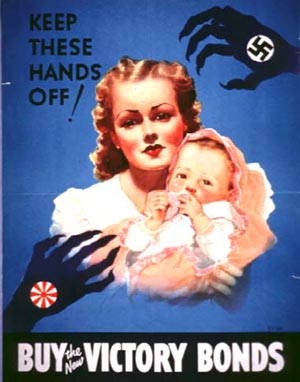 What emotions was the artist appealing to when he put the symbols of Japan and the Nazi party on the shadowy hands on the poster?fear and urgencysorrow and angerhunger and painregret and exhaustionWhat is the purpose of this propaganda poster?To convince citizens that wasting their money on unnecessary luxuries puts them in danger.To convince citizens that buying war bonds will help protect them from enemy forces.To convince citizens that buying war bonds will keep Nazi forces from stealing their belongings.To convince citizens to become soldiers and fight in WWII in order to protect their families. How does the poster depict America’s enemies?As liberators of women and children.As threats to innocent civilians.As strong military opponents.As opponents that will be easy to defeat. Why did President Roosevelt include the phrase “premeditated invasion,” meaning it was planned in advance, to describe Japan’s attack?To show that the U.S. government knew the Japanese were going to attack.To show the similarities between the Japanese military and the Nazi soldiers.To remind U.S. citizens how devastating the attack was for the country.To convince citizens and Congress that the Japanese meant to start a war.What is Roosevelt’s purpose for including the first line of the excerpt?To ensure the American people that he has taken measures to protect the country.To encourage people to join the military and fight against the Japanese attackers.To thank the American people for electing him and allowing him to serve them.To show the Japanese military how quickly Americans recover from attacks.According to Roosevelt, why should Congress declare war on Japan?Japan and the US are already in a state of war after the attack on Pearl Harbor.The US must declare war on Japan to prevent them from attacking again.Declaring war on Japan might help boost the US economy like it did during WWI.The Japanese empire threatened to attack US allies if war was declared.Select the answer choice that places the following four events in the correct order.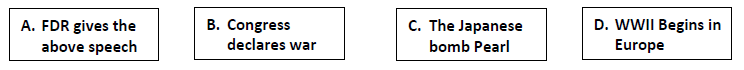 A, B, C, DA, D, B, CD, C, A, BD, B, A, C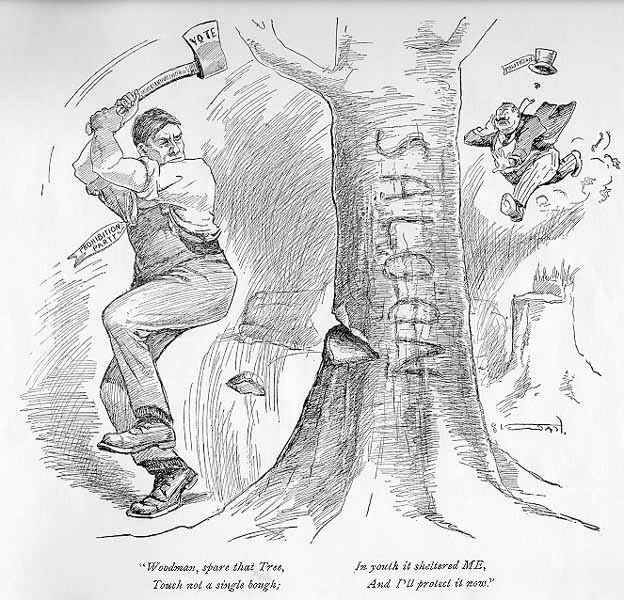 What was the illegalization of alcohol called?ProhibitionInhibitionSecessionConsumptionLooking at the cartoon, what is the man on the right trying to eliminate?PoliticiansThe prohibition movementPlaces that sold alcoholWomen’s right to vote.According to the source, what must happen to totally get rid of liquor?Close small saloonsVote to make Prohibition the lawPay politicians to close all saloonsMake all liquor legalWhy is the source stating the cartoon is “more true” than what people are hearing?Saloons are the root of all the problems.Politicians are lying about the issue.Big business creates issues with saloons.Prohibition causes problems.Answer Key													D		8.E.1.3A		8.E.1.3C		8.E.1.3C		8.H.3.2A		8.H.1.3B		8.H.3.3B		8.H.3.3D		8.H.3.3B		8.H.1.2A		8.H.1.3A		8.C&G.1.1B		8.C&G.1.3B		8.C&G.1.3C		8.C&G.1.4A		8.H.1.3B		8.H.2.1C		8.C&G.1.1A		8.H.2.1B		8.H.2.1A		8.H.1.3B		8.E.1.3B		8.C&G.1.1D		8.H.1.3A		8.H.2.2A		8.H.1.2C		8.H.1.1A		8.H.3.2B		8.H.2.3B		8.H.3.2B		8.E.1.3